Actividad 1: Copiar sílaba e identificar el objetoPrimer nivel de educación básica módulo 1: El código escritoUnidad 1: “ACCEDIENDO AL ENTORNO LETRADO”OA03: Lectura de palabras progresivamente más complejasInstrucciones: En la siguiente tabla encontrarás las sílabas de MA - ME - MI - MO - MU, junto con una imagen que representa la sílaba inicial.Posteriormente, en el cuadro del lado derecho de la imagen sobre la línea debes reescribir la sílaba que está escrita en un comienzo. En la página posterior encontrarás el mismo cuadro realizado, pero, esta vez deberás dibujar un objeto que comience con la sílaba que se indica y posteriormente escribir la palabra completa en la línea que se encuentra en el lado derecho.Evaluación Indicadores Nombre:Nivel:Fecha:MA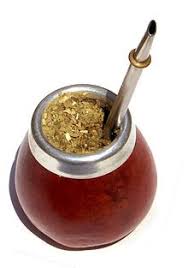 ___________________ME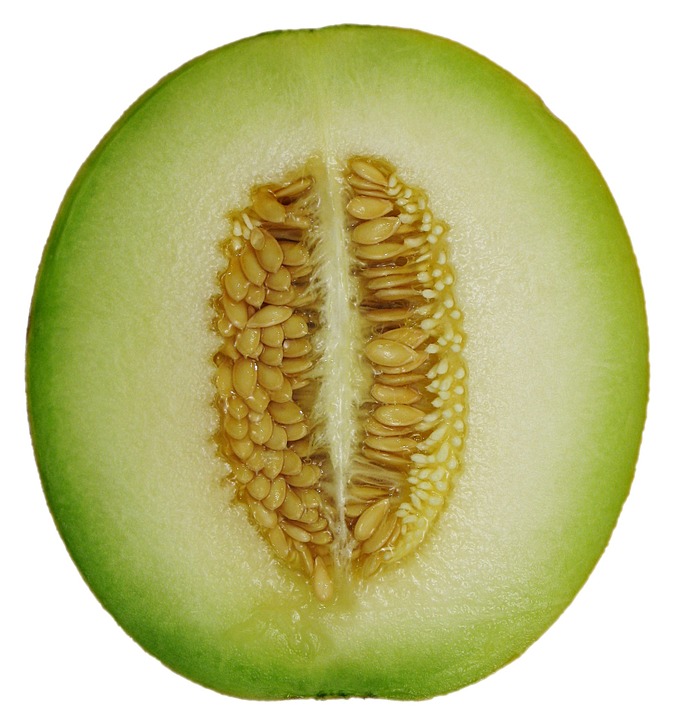 ___________________MI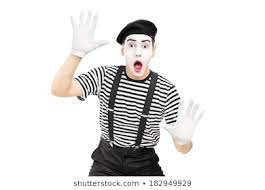 ___________________ MO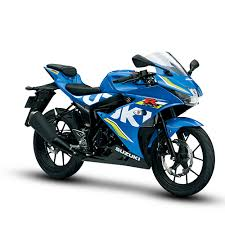 ___________________MU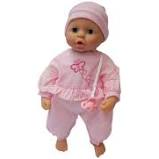 ___________________MA___________________ME___________________MI___________________MO___________________MU___________________Identifica el sonido de la sílaba inicial de cada palabra según indique la actividadLogrado/medianamente logrado/ no logradoReconoce las sílabas de cada actividad adecuadamente y en su totalidad.Logrado/medianamente logrado/ no logradoEs capaz de diferenciar el sonido de la consonante con su respectiva vocal en las actividades que se le indicanLogrado/medianamente logrado/ no logradoLogra entender la actividad y presta atención a instrucciones señaladasLogrado/medianamente logrado/ no logradoRealiza adecuadamente las actividades basándose en las instrucciones señaladasLogrado/medianamente logrado/ no logradoRealiza la actividad en su totalidad, sin dejar ningún ítem incompleto.Logrado/medianamente logrado/ no logrado